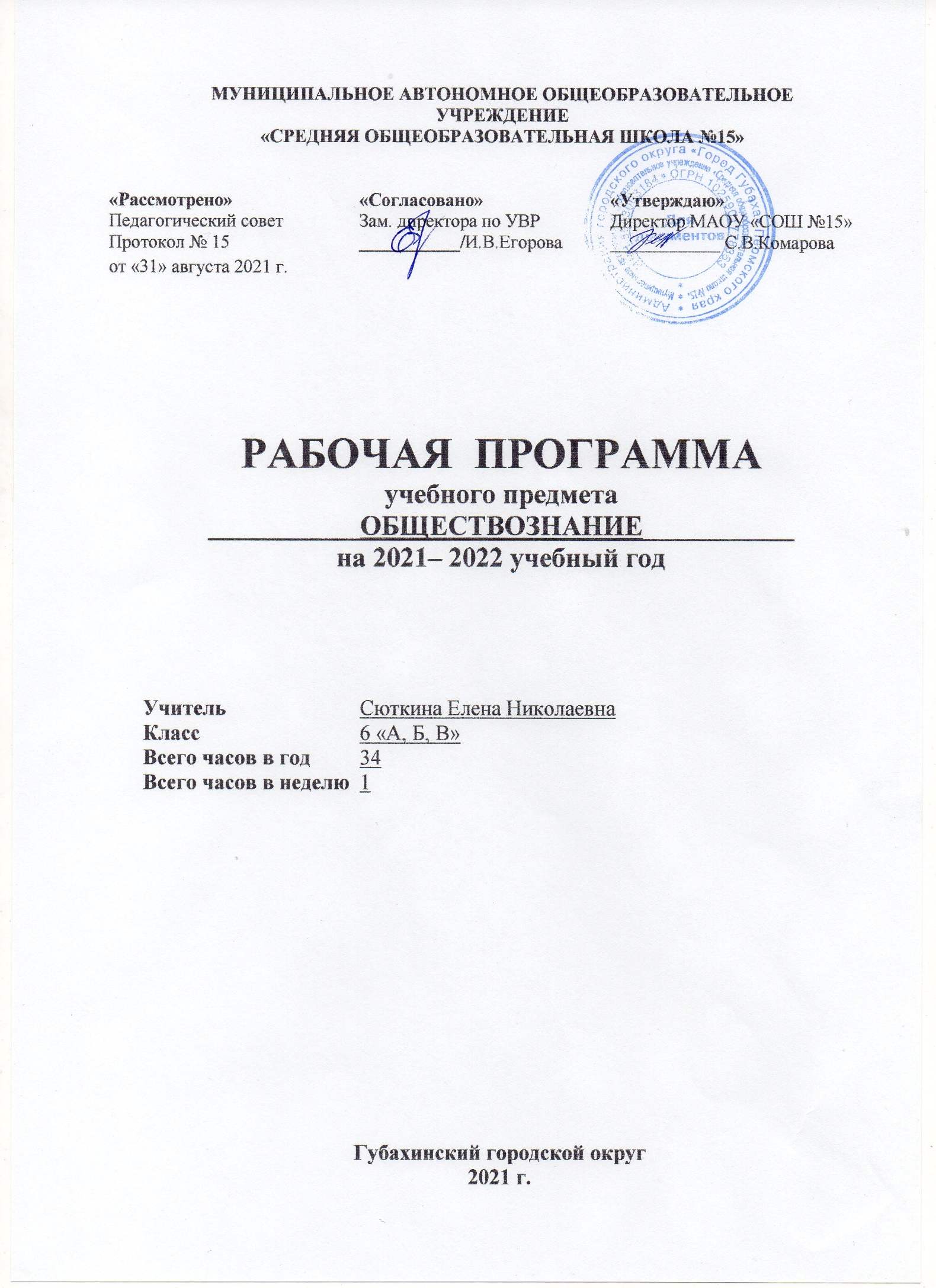 Пояснительная запискаРабочая программа по обществознанию для 6 класса составлена на основе ФГОС ООО, Примерных программ основного общего образования по обществознанию (5 – 9 классы. – М.: Просвещение, 2010 г.), авторской программы «Обществознание» (Л.Н. Боголюбов, Н. И. Городецкая, Л. Ф. Иванова и др. – М.: Просвещение, 2011 г.).Рабочая программа ориентирована на учебник:Описание места учебного предмета, курса в учебном плане школыРабочая программа рассчитана на 34 учебных часа и отражает базовый уровень подготовки учащихся по разделам программы. Она конкретизирует содержание тем образовательного стандарта и даёт распределение учебных часов по разделам курса.Результаты  освоения учебного предмета «Обществознание»Личностные результаты мотивированность и направленность на активное и созидательное участие в будущем в общественной и государственной жизни;заинтересованность не только в личном успехе, но и в развитии различных сторон жизни общества, благополучия и процветания своей страны;ценностные ориентиры, основанные на идеях патриотизма, любви и уважения к Отечеству, на отношении к человеку, его правам и свободам как высшей ценности.Метапредметные результаты изучения обществознания проявляются:в умении сознательно организовывать свою познавательную деятельность;в умении объяснять явления и процессы социальной действительности с научных, социально-философских позиций;в способности анализировать реальные социальные ситуации, выбирать адекватные способы деятельности и модели поведения в рамках реализуемых социальных ролей;в умении выполнять познавательные и практические задания, в том числе проектной деятельности.Предметными результатами освоения данного курса являются:относительно целостное представление о человеке;понимание побудительной роли мотивов в деятельности человека;знание ряда ключевых понятий, умения объяснять их с позиций явления социальной действительности;умение взаимодействовать в ходе выполнения групповой работы, вести диалог, аргументировать собственную точку зрения.Требования к уровню подготовки учащихсяВ результате изучения обществознания ученик должен:знать/пониматьсоциальные свойства человека, его место в системе общественных отношений;значение семьи, семейных отношений и семейных ценностей;закономерности развития общества как сложной самоорганизующейся системы;различные подходы к исследованию человека и общества;основные социальные институты и процессы;важнейшие достижения культуры и системы ценностей, сформировавшиеся в ходе исторического развития;уметь:характеризовать основные социальные объекты (факты, явления, процессы, институты), их место и значение в жизни общества как целостной системы;сравнивать социальные объекты, выявляя их общие черты и различия;формулировать на основе приобретенных знаний собственные суждения и аргументы по определенным проблемам;применять знания в процессе решения познавательных и практических задач, отражающих актуальные проблемы жизни человека и общества;использовать приобретенные знания и умения в практической деятельности и повседневной жизни для:совершенствования собственной познавательной деятельности;эффективного выполнения социальных ролей; сознательного взаимодействия с социальными институтами;ориентировки в актуальных общественных событиях и процессах; выработки собственной гражданской позиции;оценки общественных изменений с точки зрения демократических и гуманистических ценностей;нравственной оценки социального поведения людей;предвидения возможных последствий определенных социальных действий;осуществления взаимодействия с людьми с разными убеждениями, культурными ценностями и социальным положением.Содержание программы учебного курса обществознания для 6 классаТематическое планирование предмета «Обществознание» Порядковый номер учебника в Федеральном перечнеАвтор/Авторский коллективНазвание учебникаКлассИздатель учебника1.2.2.3.1.2Л.Н. Боголюбов,  Н. И. Городецкая, Л. Ф. ИвановаОбществознание6Просвещение№ п/пНаименование разделаВсего часовИз них на контрольные работы (практикумы) Введение.11Человек в социальном измерении1312Человек среди людей1013Нравственные основы жизни81Заключительные уроки32Итого345№Тема урокаТема урокаКол-во часовПланируемые результатыПланируемые результатыПланируемые результатыПланируемые результаты№Тема урокаТема урокаКол-во часовПредметныеПредметныеЛичностныеМетапредметныеЧеловек в социальном измерении (13ч)Человек в социальном измерении (13ч)Человек в социальном измерении (13ч)Человек в социальном измерении (13ч)Человек в социальном измерении (13ч)Человек в социальном измерении (13ч)Человек в социальном измерении (13ч)Человек в социальном измерении (13ч)1Вводный урок11Научатся: понимать, что человек принадлежит обществу, живет и развивается в нем.                  Получат возможность научиться: понимать себя, анализировать свои поступки, чувства, состояния, приобретаемый опыт; работать в группах и парах.Научатся: понимать, что человек принадлежит обществу, живет и развивается в нем.                  Получат возможность научиться: понимать себя, анализировать свои поступки, чувства, состояния, приобретаемый опыт; работать в группах и парах.Сохраняют мотивацию к учебной деятельности; проявляют интерес к новому учебному материалу; выражают положительное отношение к процессу познания; адекватно понимают успешности- неуспешности учебной деятельности.Познавательные: давать определения понятиям.Коммуникативные: участвовать в обсуждении вопроса о том, для чего нужно изучать обществознания2- 3Человек – личность.22Научатся: понимать, что человек принадлежит обществу, живет и развивается в нем.               Получат возможность научиться: понимать себя, анализировать свои поступки, чувства, состояния, приобретаемый опыт; работать в группах и парах.Научатся: понимать, что человек принадлежит обществу, живет и развивается в нем.               Получат возможность научиться: понимать себя, анализировать свои поступки, чувства, состояния, приобретаемый опыт; работать в группах и парах.Сохраняют мотивацию к учебной деятельности; проявляют интерес к новому учебному материалу; выражают положительное отношение к процессу познания; адекватно понимают успешности- неуспешности учебной деятельности.Познавательные: выявляют особенности и признаки объектов; приводят примеры в качестве доказательства выдвигаемых положений.                          Коммуникативные: взаимодействуют в ходе групповой работы, ведут диалог, участвуют в дискуссии; принимают другое мнение и позицию, допускают существование различных точек зрения.                      Регулятивные: прогнозируют результаты уровня усвоения изучаемого материала; принимают и сохраняют учебную задачу4- 5Человек познает мир.22Научатся: характеризовать свои потребности и способности; проявлять личностные свойства в основных видах деятельности.Получат возможность научиться: работать с текстом учебника; анализировать схемы и таблицы; высказывать собственное мнение, суждения.Научатся: характеризовать свои потребности и способности; проявлять личностные свойства в основных видах деятельности.Получат возможность научиться: работать с текстом учебника; анализировать схемы и таблицы; высказывать собственное мнение, суждения.Проявляют заинтересованность не только в личном успехе, но и в решении проблемных заданий всей группой; выражают положительное отношение к процессу познания; адекватно понимают успешности- неуспешности учебной деятельности.Познавательные: устанавливают при- чинно-следственные связи и зависимости между объектами.Коммуникативные:планируют цели и способы взаимодействия; обмениваются мнениями, слушают друг друга, понимают позицию партнера, в том числе и отличную от своей, согласовывают действия с партнером                                      Регулятивные: принимают и сохраняют учебную задачу; учитывают выделенные учителем ориентиры действия6- 7Человек и его деятельность.22Научатся: формировать представление о деятельности человека.   Получат возможность научиться: работать с текстом учебника; анализировать схемы и таблицы; высказывать собственное мнение, суждения.Научатся: формировать представление о деятельности человека.   Получат возможность научиться: работать с текстом учебника; анализировать схемы и таблицы; высказывать собственное мнение, суждения.Применяют правила делового сотрудничества; сравнивают различные точки зрения; оценивают собственную учебную деятельность; выражают положительное отношение к процессу познания.Познавательные: самостоятельно выделяют и формулируют цели; анализируют вопросы, формулируют ответы.                                                                Коммуникативные: участвуют в коллективном обсуждении проблем; обмениваются мнениями, понимают позицию партнера. Регулятивные: принимают и сохраняют учебную задачу; самостоятельно выделяют и формулируют цель; составляют план и последовательность действий8- 9Потребности человека.22Научатся: раскрывать основные черты духовного мира человека.                      Получат возможность научиться: работать с текстом учебника; анализировать таблицы; решать логические задачи; высказывать собственное мнение, суждения.Научатся: раскрывать основные черты духовного мира человека.                      Получат возможность научиться: работать с текстом учебника; анализировать таблицы; решать логические задачи; высказывать собственное мнение, суждения.Оценивают собственную учебную деятельность, свои достижения; анализируют и характеризуют эмоциональное состояние и чувства окружающих, строят свои взаимоотношения с их учетом.Познавательные: самостоятельно выделяют и формулируют цели; анализируют вопросы, формулируют ответы.                                                                Коммуникативные: участвуют в коллективном обсуждении проблем; обмениваются мнениями, понимают позицию партнера. Регулятивные: ставят учебную задачу на основе соотнесения того, что уже известно и усвоено, и того, что ещё неизвестно10-11На пути к жизненному успеху.22Научатся: определять понятие «образ жизни», составляющие жизненного успеха.                                   Получат возможность научиться: работать с текстом учебника; анализировать схемы и таблицы; высказывать собственное мнение, суждения.Научатся: определять понятие «образ жизни», составляющие жизненного успеха.                                   Получат возможность научиться: работать с текстом учебника; анализировать схемы и таблицы; высказывать собственное мнение, суждения.Определяют целостный, социально ориентированный взгляд на мир в единстве и разнообразии народов, культуры и религий.Регулятивные: принимают и сохраняют учебную задачу; учитывают выделенные учителем ориентиры действия в новом учебном материале в сотрудничестве с учителем.                                  Познавательные: ставят и формулируют проблему урока; самостоятельно создают алгоритм деятельности при решении проблемы.                                      Коммуникативные: проявляют активность во взаимодействии для решения коммуникативных и познавательных задач (задают вопросы, формулируют свои затруднения; предлагают помощь и сотрудничество)12- 13Практикум по теме «Человек в социальном измерении».22Научатся: определять, что такое деятельность человека, его духовный мир.            Получат возможность научиться: работать с текстом учебника; анализировать таблицы; решать логические задачи; высказывать собственное мнение, суждения.Научатся: определять, что такое деятельность человека, его духовный мир.            Получат возможность научиться: работать с текстом учебника; анализировать таблицы; решать логические задачи; высказывать собственное мнение, суждения.Сравнивают разные точки зрения; оценивают собственную учебную деятельность; сохраняют мотивацию к учебной деятельности.Познавательные: овладевают целостными представлениями о качествах личности человека; привлекают информацию, полученную ранее, для решения учебной задачи.                                    Коммуникативные:     планируют цели и способы взаимодействия; обмениваются мнениями; участвуют в коллективном обсуждении проблем; распределяют обязанности, проявляют способность к взаимодействию.                                        Регулятивные: учитывают ориентиры, данные учителем, при освоении нового учебного материалаЧеловек среди людей (10ч).Человек среди людей (10ч).Человек среди людей (10ч).Человек среди людей (10ч).Человек среди людей (10ч).Человек среди людей (10ч).Человек среди людей (10ч).Человек среди людей (10ч).14- 15Межличностные отношения22Научатся: определять, в чем состоят особенности межличностных отношений; анализировать взаимоотношения людей на конкретных примерах.                             Получат возможность научиться: ориентироваться на понимание причин успеха в учебе; формулировать собственную точку зрения; осуществлять поиск нужной информации, выделять главное.Сохраняют мотивацию к учебной деятельности; проявляют интерес к новому учебному материалу; выражают положительное отношение к процессу познания; адекватно понимают успешности- неуспешности учебной деятельности.Сохраняют мотивацию к учебной деятельности; проявляют интерес к новому учебному материалу; выражают положительное отношение к процессу познания; адекватно понимают успешности- неуспешности учебной деятельности.Познавательные: выявляют особенности и признаки объектов; приводят примеры в качестве доказательства выдвигаемых положений.                                                            Коммуникативные: взаимодействуют в ходе групповой работы, ведут диалог, участвуют в дискуссии; принимают другое мнение и позицию, допускают существование различных точек зрения.Регулятивные: прогнозируют результаты уровня усвоения изучаемого материала; принимают и сохраняют учебную задачу16- 17Человек в группе.22Научатся: определять, что такое культура общения человека; анализировать нравственную и правовую оценку конкретных ситуаций; осуществлять поиск дополнительных сведений в СМИ; отвечать на вопросы, высказывать собственную точку зрения.       Получат возможность научиться: осуществлять поиск нужной информации, анализировать объекты; ориентироваться на понимание причин успеха в учебе. Сравнивают разные точки зрения; оценивают собственную учебную деятельность; сохраняют мотивацию к учебной деятельности.Сравнивают разные точки зрения; оценивают собственную учебную деятельность; сохраняют мотивацию к учебной деятельности.Познавательные: овладевают целостными представлениями о качествах личности человека; привлекают информацию, полученную ранее, для решения учебной задачи.Коммуникативные: планируют цели и способы взаимодействия; обмениваются мнениями; участвуют в коллективном обсуждении проблем; распределяют обязанности, проявляют способность к взаимодействию.Регулятивные: учитывают ориентиры, данные учителем, при освоении нового учебного материала18- 19Общение.22Научатся: понимать, почему без общения человек не может развиваться полноценно. Получат возможность научиться: анализировать, делать выводы; давать нравственную и правовую оценку конкретных ситуаций; осуществлять поиск дополнительных сведений в СМИ; отвечать на вопросы, высказывать собственную точку зрения.Проявляют заинтересованность не только в личном успехе, но и в решении проблемных заданий всей группой; выражают положительное отношение к процессу познания; адекватно понимают успешности- неуспешности учебной деятельности.Проявляют заинтересованность не только в личном успехе, но и в решении проблемных заданий всей группой; выражают положительное отношение к процессу познания; адекватно понимают успешности- неуспешности учебной деятельности.Познавательные: устанавливают причинно-следственные связи и зависимости между объектами.                      Коммуникативные:планируют цели и способы взаимодействия; обмениваются мнениями, слушают друг друга, понимают позицию партнера, в том числе и отличную от своей, согласовывают действия с партнером.                                           Регулятивные: принимают и сохраняют учебную задачу; учитывают выделенные учителем ориентиры действия20-21Конфликты в межличност-ных отношениях.22Научатся: сохранять достоинство в конфликте. Получат возможность научиться: допускать существование различных точек зрения, принимать другое мнение и позицию, приходить к общему решению; задавать вопросыОценивают собственную учебную деятельность, свои достижения; анализируют и характеризуют эмоциональное состояние и чувства окружающих, строят свои взаимоотношения с их учетом.Оценивают собственную учебную деятельность, свои достижения; анализируют и характеризуют эмоциональное состояние и чувства окружающих, строят свои взаимоотношения с их учетом.Познавательные: самостоятельно выделяют и формулируют цели; анализируют вопросы, формулируют ответы.                Коммуникативные: участвуют в коллективном обсуждении проблем; обмениваются мнениями, понимают позицию партнера. Регулятивные: ставят учебную задачу на основе соотнесения того, что уже известно и усвоено, и того, что ещё неизвестно22- 23Практикум по теме «Человек среди людей».22Научатся:определять основные понятия к главе «Человек среди людей».                     Получат возможность научиться: работать с текстом учебника; анализировать таблицы; решать логические задачи; высказывать собственное мнение, суждения.Сравнивают разные точки зрения; оценивают собственную учебную деятельность; сохраняют мотивацию к учебной деятельности.Сравнивают разные точки зрения; оценивают собственную учебную деятельность; сохраняют мотивацию к учебной деятельности.Познавательные: овладевают целостными представлениями о качествах личности человека; привлекают информацию, полученную ранее, для решенияНравственные основы жизни (8ч)Нравственные основы жизни (8ч)Нравственные основы жизни (8ч)Нравственные основы жизни (8ч)Нравственные основы жизни (8ч)Нравственные основы жизни (8ч)Нравственные основы жизни (8ч)Нравственные основы жизни (8ч)24- 25Человек славен добрыми делами.22Научатся: отличать добрые поступки от злых; определять понятия «нравственность» и «безнравственность».Получат возможность научиться: работать с текстом учебника; высказывать собственное мнение, суждения.Проявляют заинтересованность не только в личном успехе, но и в решении проблемных заданий всей группой; выражают положительное отношение к процессу познания; адекватно понимают успешности- неуспешности учебной деятельности.Проявляют заинтересованность не только в личном успехе, но и в решении проблемных заданий всей группой; выражают положительное отношение к процессу познания; адекватно понимают успешности- неуспешности учебной деятельности.Познавательные: ориентируются в разнообразии способов решения познавательных задач; выбирают наиболее эффективные способы их решения. Коммуникативные: договариваются о распределении функций и ролей в совместной деятельности; задают вопросы, необходимые для организации собственной деятельности и сотрудничества с партнёром.    Регулятивные: определяют последовательность промежуточных целей с учётом конечного результата; составляют план и последовательность действий26- 27Будь смелым.22Научатся: определять, всегда ли страх является плохим качеством человека, бороться со своими страхами.Получат возможность научиться: работать с текстом учебника; высказывать собственное мнение, суждения.Сохраняют мотивацию к учебной деятельности; проявляют интерес к новому учебному материалу; выражают положительное отношение к процессу познания; адекватно понимают успешности- неуспешности учебной деятельности.Сохраняют мотивацию к учебной деятельности; проявляют интерес к новому учебному материалу; выражают положительное отношение к процессу познания; адекватно понимают успешности- неуспешности учебной деятельности.Познавательные: выявляют особенности и признаки объектов; приводят примеры в качестве доказательства выдвигаемых положений.                             Коммуникативные: взаимодействуют в ходе совместной работы, ведут диалог, участвуют в дискуссии; принимают другое мнение и позицию, допускают существование различных точек зрения.  Регулятивные: прогнозируют результаты уровня усвоения изучаемого материала; принимают и сохраняют учебную задачу28- 29Человек и человечность.22Научатся: строить свои взаимоотношения с другими людьми.                  Получат возможность научиться: работать с текстом учебника; высказывать собственное мнение, суждения.Проявляют способность к решению моральных дилемм на основе учета позиций партнеров в общении; ориентируются на их мотивы и чувства, устойчивое следование в поведении моральным нормам и этическим требованиям.Проявляют способность к решению моральных дилемм на основе учета позиций партнеров в общении; ориентируются на их мотивы и чувства, устойчивое следование в поведении моральным нормам и этическим требованиям.Познавательные: выбирают наиболее эффективные способы решения задач; контролируют и оценивают процесс и результат деятельности.                Коммуникативные: договариваются о распределении функций и ролей в совместной деятельности.                            Регулятивные: адекватно воспринимают предложения и оценку учителей, товарищей, родителей и других людей.30- 31Практикум по теме «Нравственные основы жизни».22Научатся: анализировать свои поступки и отношения к окружающим людям.Получат возможность научиться: работать с текстом учебника; высказывать собственное мнение, суждения.Определяют свою личностную позицию; адекватную дифференцированную самооценку своей успешности.Определяют свою личностную позицию; адекватную дифференцированную самооценку своей успешности.Познавательные: ставят и формулируют цели и проблему урока; осознанно и произвольно строят сообщения в устной и письменной форме, в том числе творческого и исследовательского характера.  Коммуникативные: адекватно используют речевые средства для эффективного решения разнообразных коммуникативных задач.                            Регулятивные: планируют свои действия в соответствии с поставленной задачей и условиями её реализации, в том числе во внутреннем плане32- 34Заключитель-ные уроки.Обобщающее повторение22Научатся: пользоваться дополнительными источниками информации, отбирать материал по заданной теме; подбирать иллюстративный материал к тексту своего выступления.                Получат возможность научиться: публично выступать; высказывать собственное мнение, суждения.Проявляют доброжелательность и эмоционально- нравственную отзывчивость, эмпатию как понимание чувств других людей и сопереживают им.Проявляют доброжелательность и эмоционально- нравственную отзывчивость, эмпатию как понимание чувств других людей и сопереживают им.Познавательные: самостоятельно создают алгоритмы деятельности при решении проблем различного характера.            Коммуникативные: формулируют собственное мнение и позицию.     Регулятивные: учитывают установленные правила в планировании и контроле способа решения; осуществляют пошаговый и итоговый контрольИтого         34 часаИтого         34 часаИтого         34 часаИтого         34 часаИтого         34 часаИтого         34 часаИтого         34 часаИтого         34 часа